ТЕСТОВОЕ ЗАДАНИЕПредлагаем вам проверить свои знания в рамках антикоррупционного образования. Тест состоит из 20 вопросов. При решении теста необходимо внимательно прочитать все варианты ответов.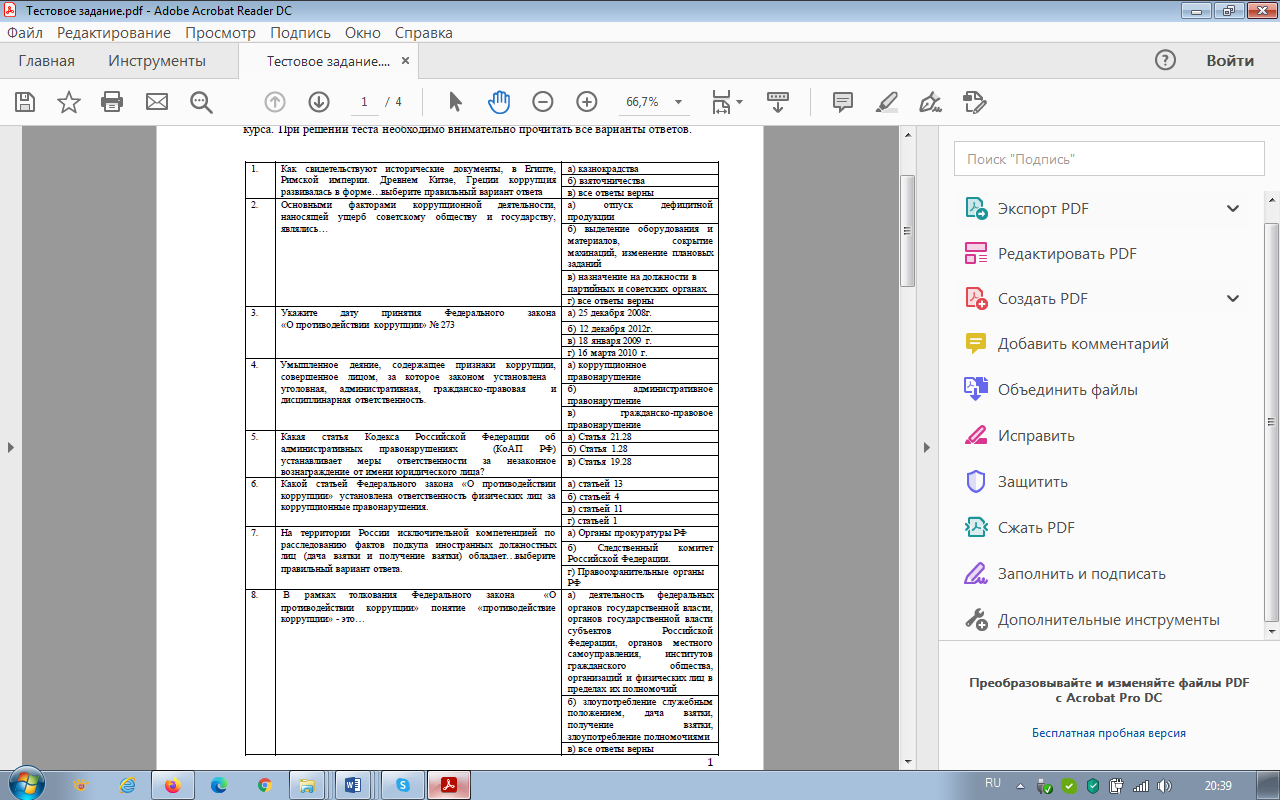 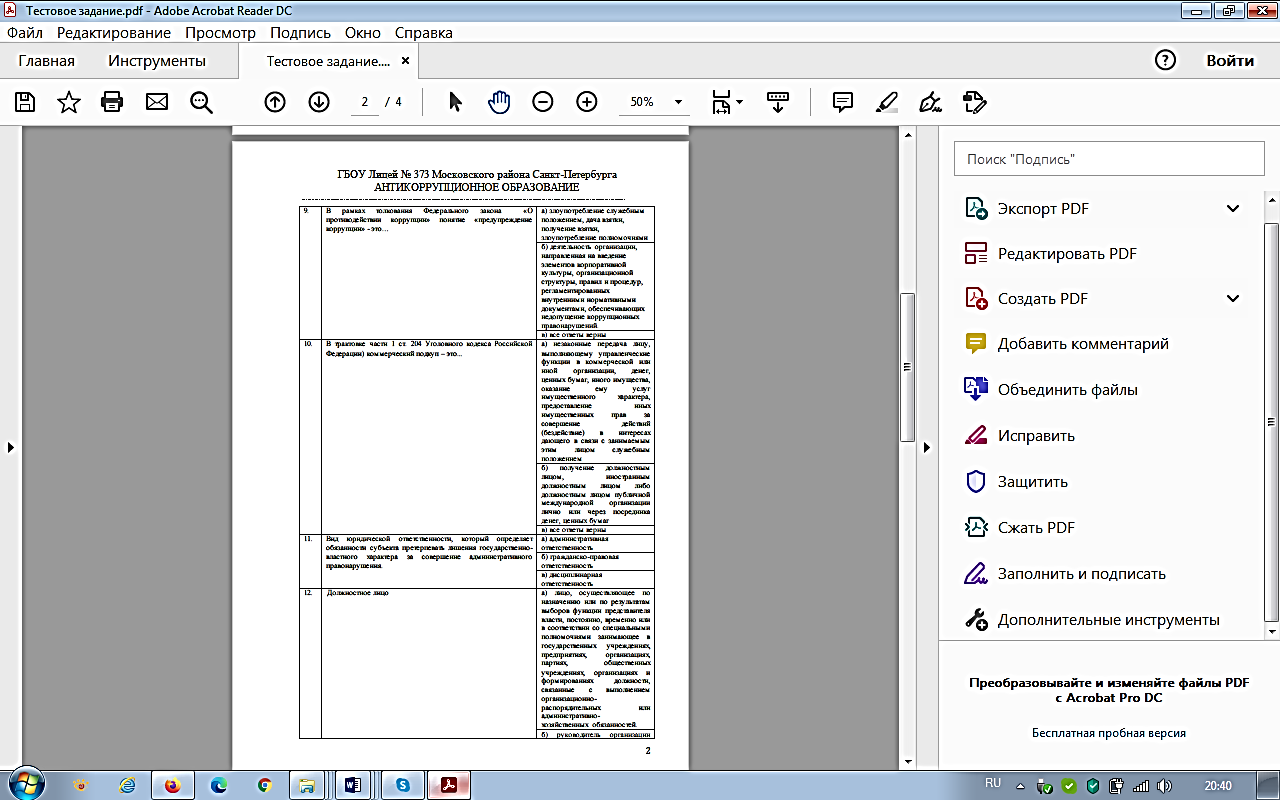 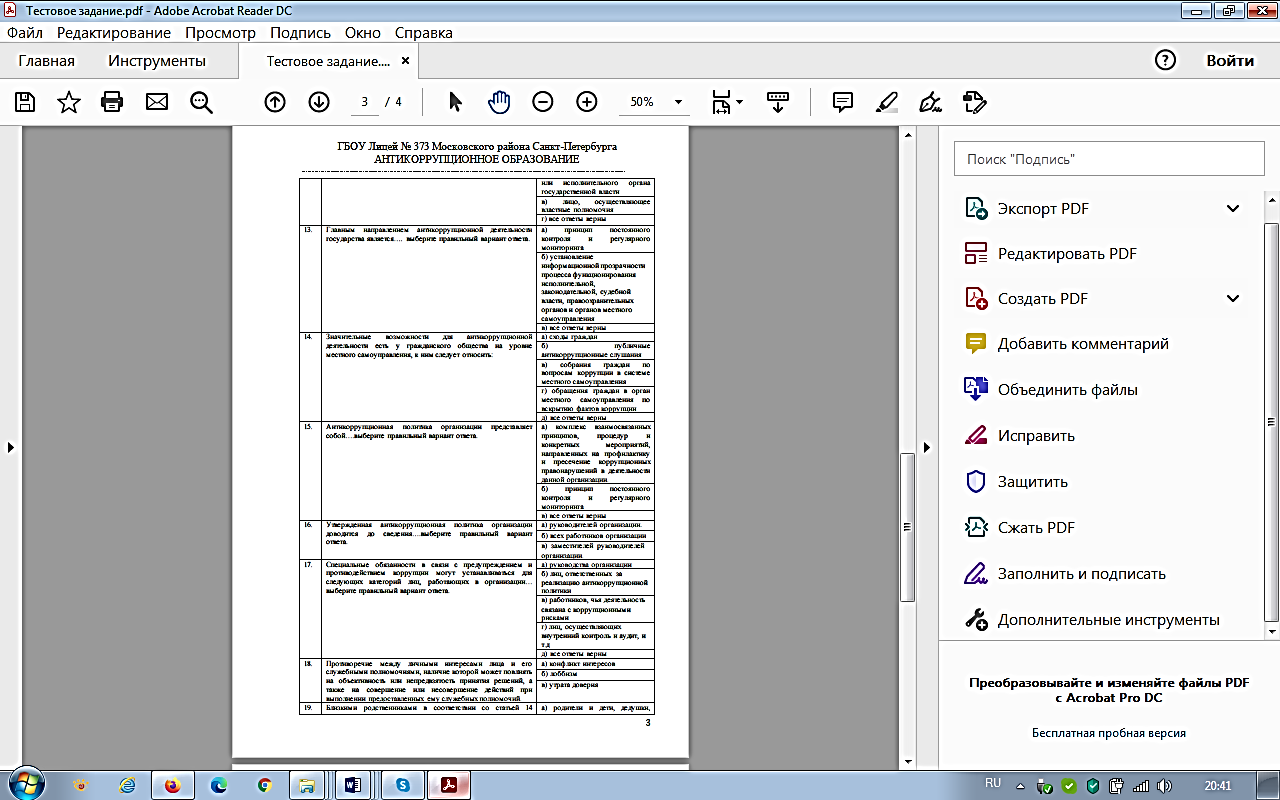 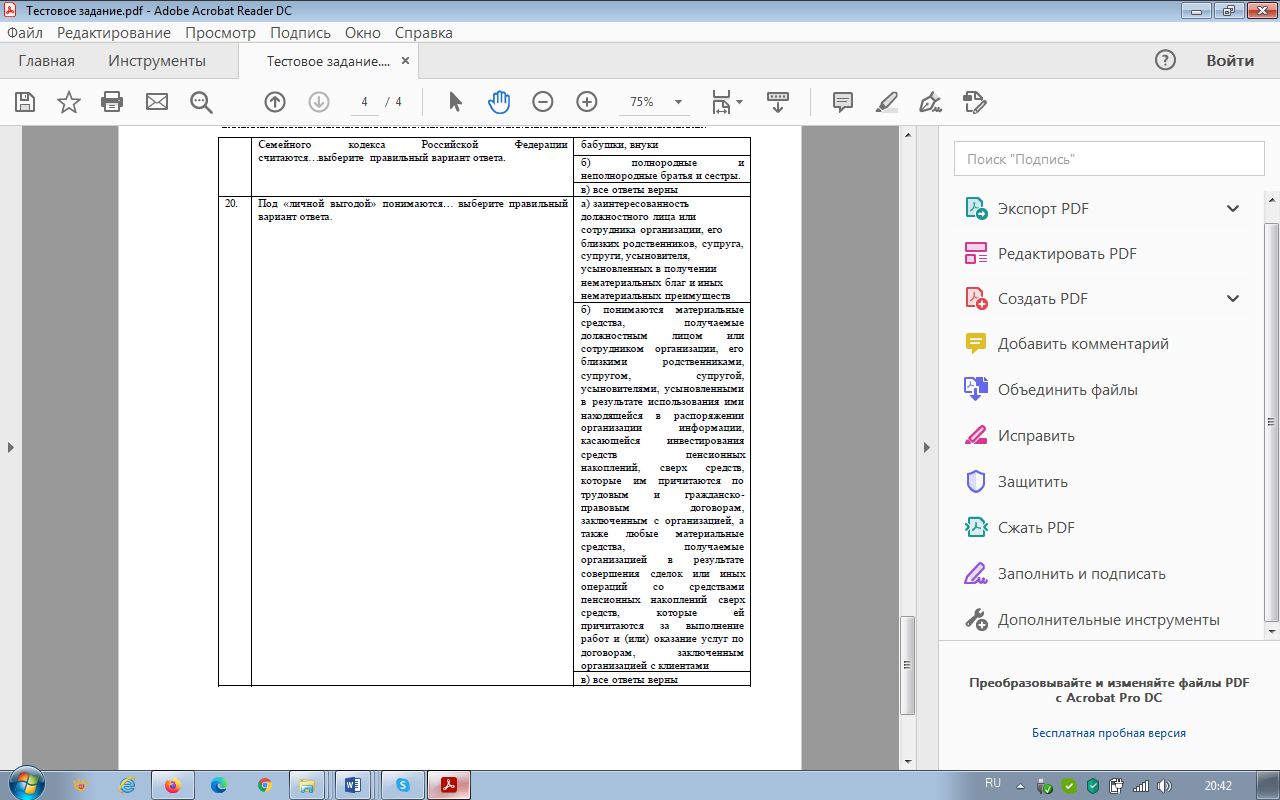 